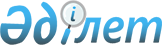 Дамаск қаласында (Сирия Араб Республикасы) этномәдени орталығы мен  әл-Фараби кесенесiн салу, Сұлтан Бейбарыстың кесенесi мен Каир қаласындағы (Египет Араб Республикасы) Сұлтан Бейбарыстың мешiтiн қалпына келтiру және Дамаск қаласында (Сирия Араб Республикасы) Сұлтан Бейбарыс пен әл-Фарабиге монумент ескерткiштерiн орнату жобаларын iске асыру жөнiнде жұмыс тобын құру туралыҚазақстан Ремпубликасы Премьер-Министрінің 2006 жылғы 8 тамыздағы N 221-ө Өкімі



      Дамаск қаласында (Сирия Араб Республикасы) этномәдени орталығы мен әл-Фараби кесенесiн салу, Сұлтан Бейбарыстың кесенесi мен Каир қаласындағы (Египет Араб Республикасы) Сұлтан Бейбарыстың мешiтiн қалпына келтiру және Дамаск қаласында (Сирия Араб Республикасы) Сұлтан Бейбарыс пен әл-Фарабиге монумент ескерткiштерiн орнату жобаларын iске асыру мақсатында:




      1. Мынадай құрамда жұмыс тобы құрылсын: 

Ертiсбаев                             - Қазақстан Республикасының



Ермұхамет Қабиденұлы                    Мәдениет және ақпарат      



                                        министрi, жетекшi

Әлиев                                 - Қазақстан Республикасының



Арыстанбек Мұхамедиұлы                  Мәдениет және ақпарат      



                                        вице-министрi, жетекшiнiң  



                                        орынбасары

Шәймерден                             - Қазақстан Республикасы



Ербол Шәймерденұлы                      Мәдениет және ақпарат      



                                        министрлiгi Тарихи-мәдени  



                                        мұра департаментiнiң       



                                        директоры, хатшы

Әбдiрахманов                          - Қазақстан Республикасы



Қайрат Құдайбергенұлы                   Сыртқы iстер министрiнiң   



                                        орынбасары

Смайылов                              - Қазақстан Республикасының



Әлихан Асханұлы                         Қаржы вице-министрi

Палымбетов                            - Қазақстан Республикасының



Болат Әбiлқасымұлы                      Экономика және бюджеттiк   



                                        жоспарлау вице-министрi

Әзiмова                               - Қазақстан Республикасы



Эльвира Әбiлқасымқызы                   Әдiлет министрлiгi Заңға   



                                        тәуелдi актiлер            



                                        департаментiнiң директоры

Тұяқбаев                              - "Қазқайтажаңарту"  



Қанат Қымызұлы                          республикалық мемлекеттiк  



                                        кәсiпорнының директоры

Самир Дерех                           - Қазақстан Республикасындағы



                                        Сирия диаспорасының        



                                        басшысы, сәулетшi




      2. Жұмыс тобы 2006 жылғы 15 тамызға дейiнгi мерзiмде Дамаск қаласына (Сирия Араб Республикасы) этномәдени орталығы мен әл-Фараби кесенесiн салу Сұлтан Бейбарыстың кесенесi мен Каир қаласындағы (Египет Араб Республикасы) Сұлтан Бейбарыстың мешiтiн қалпына келтiру және Дамаск қаласында (Сирия Араб Республикасы) Сұлтан Бейбарыс пен әл-Фарабиге монумент ескерткіштерін орнату жобаларын iске асыру жөнiндегi iс-шаралар жоспарының жобасын дайындасын және Қазақстан Республикасының Үкіметіне енгізсін.

      

Премьер-Министр


					© 2012. Қазақстан Республикасы Әділет министрлігінің «Қазақстан Республикасының Заңнама және құқықтық ақпарат институты» ШЖҚ РМК
				